New  Teacher Appointment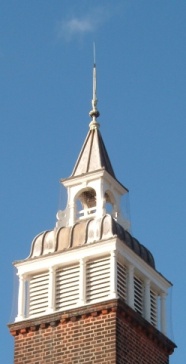 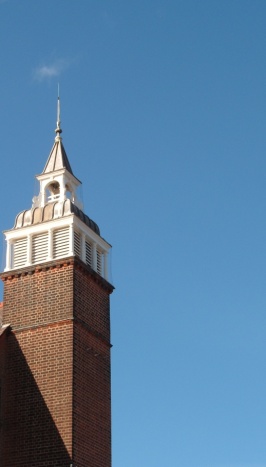 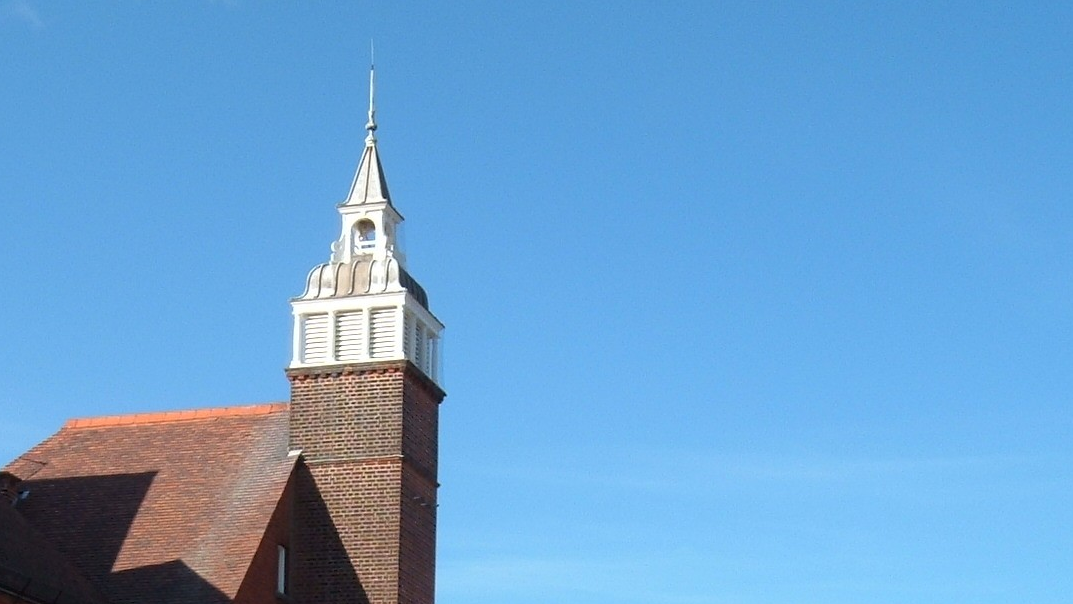 Developing Inspirational People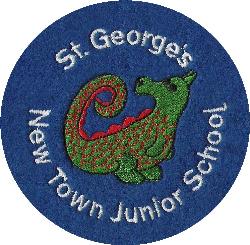 New  Teacher AppointmentSchool:		Address:		, Colchester  CO2 7RUStatus:		Tel:			01206 506800Fax:			01206 506801Web:			www.stgeorgesjunior.orgEmail:		aleung@st-georgesnewtown-jun.essex.sch.ukNumber on Roll:	360 No. to admit:	90 (Three form entry)Headteacher:	Mr Carl Messer BA(Ed) Hons NPQHChair of Govns:	Mr David Chable Our Vision StatementSt George’s New Town Junior School…

…where we grow together to reach our dreams and achieve our potential; build nurturing, caring and secure partnerships, enjoy opportunities for all to build skills for life and make a difference in our world.Our AimsTo provide a friendly, safe, caring, and stimulating environment in which learning and teaching can flourish.To involve parents/carers as fully as possible in their children’s education and to develop the school’s partnership with the wider community.To help the children acquire the knowledge, concepts, skills and attitudes which will enable them to become responsible and healthy citizens.To encourage children to be confident and independent learners, and to contribute to the life of the school.To achieve the highest possible educational standards.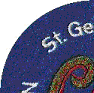 To foster an awareness, respect and appreciation of the environment in which we live and workTo work as members of a team which puts equal opportunity, achievement and co-operation foremost.Our SchoolWe are passionate about our school. Why? … you ask.It’s simple really. St. George’s School is at the heart our community. Many of our children’s parents, grandparents, aunts and uncles were educated at St. George’s. The school has served four generations of the same families and we are very proud of our links with the community. St. George’s is a well-established school with a sense of pride, community spirit and values. It is also a school which is proud to be pushing forward; trying to develop increasingly effective teaching and learning strategies that support all of our children … a truly inclusive place to be.We are focused on improving many aspects of school life. We are developing excellent skills in assessment, are improving the way we skill children up as readers, writers and mathematicians, and supporting children effectively in both their learning and well-being. We also aim to improve the curriculum for all our young learners through improved breadth and depth, and are providing improved facilities, including state-of-the-art ICT resourcing. In recent years we have completed a new capital building programme which includes new classrooms, a new staff area, improved SEN areas and a new library. All our classrooms are newly refurbished … lovely places to teach and learn!However, we still have much to do and believe that by working in partnership to achieve a common purpose we will establish a school that is at the cutting edge of educational practice.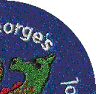 To do this we are keen to appoint a new teacher to the school to work in partnership with our Headteacher, Deputy Headteacher, and wider team. We are sure you will agree, this is an excellent opportunity at a very exciting time.So, as you can see, we really are passionate about our school and recognise that through enabling inspirational teaching, learning and leadership, we will set the school well on the way to improving further still.The Headteacher and Governing Body